Online Safety workshop for children and parents.On 30th June, the Breck Foundation came to speak to the children at Uplands Junior LEAD Academy.The Breck Foundation is a self-funded charity set up by Lorin LaFave, in memory of her son Breck who lost his life to an online groomer through a gaming relationship. Since then, Lorin has made numerous TV and radio appearances to raise awareness of online grooming and promote digital resilience. She also speaks regularly at police and school training sessions, as well as safeguarding, policy change and Ofsted conferences. Breck’s story is used to educate young people, teachers, support staff and parents about the risks of online grooming to empower young people to make better choices when interacting online, leading to safer outcomes. Sarah from the foundation presented to children, in an age-appropriate and engaging way using Breck’s real-life story, teaching an ethos of Play Virtual / Live Real and emphasising that online friendships are not the same as real-life relationships. We reminded everyone to never meet up alone or in a private place if meeting an online friend.Sarah commented afterwards“The children were very well-engaged and keen to contribute lots of interesting points and ideas.”Sarah held a virtual workshop for parents and Uplands sent out the link to the recorded meeting. We have placed a leaflet on the website to support parents.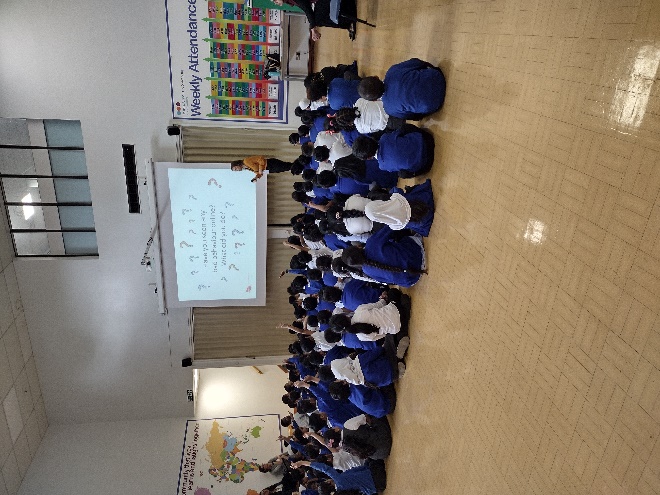 